ПРОЕКТ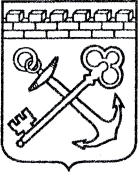 ПРАВИТЕЛЬСТВО  ЛЕНИНГРАДСКОЙ   ОБЛАСТИПОСТАНОВЛЕНИЕот «__»____________________2021 года    № _______«О внесении изменений в постановление Правительства Ленинградской области от 27 сентября 2017 года № 388 «Об утверждении Плана мероприятий по реализации Стратегии социально-экономического развития Ленинградской области до 2030 года»В соответствии с частью 2 статьи 36 Федерального закона от 28 июня 2014 года N 172-ФЗ «О стратегическом планировании в Российской Федерации» и частью 2 статьи 9 областного закона от 27 июля 2015 года № 82-оз «О стратегическом планировании в Ленинградской области» Правительство Ленинградской области постановляет:Внести в постановление Правительства Ленинградской области от 27 сентября 2017 года № 388 «Об утверждении Плана мероприятий по реализации Стратегии социально-экономического развития Ленинградской области до 2030 года», изменение, изложив приложение (План мероприятий по реализации Стратегии социально-экономического развития Ленинградкой области до 2030 года) в редакции согласно приложению к настоящему постановлению.Губернатор Ленинградской области  						А. ДрозденкоУТВЕРЖДЕНпостановлением ПравительстваЛенинградской областиот __________ № _______(приложение)ИЗМЕНЕНИЯ, КОТОРЫЕ ВНОСЯТСЯ В ПЛАН МЕРОПРИЯТИЙ ПО РЕАЛИЗАЦИИ СТРАТЕГИИ СОЦИАЛЬНО-ЭКОНОМИЧЕСКОГО РАЗВИТИЯ ДО 2030 ГОДА, УТВЕРЖДЕННЫЙ ПОСТАНОВЛЕНИЕМ ПРАВИТЕЛЬСТВА ЛЕНИНГРАДСКОЙ ОБЛАСТИ ОТ 27 СЕНТЯБРЯ 2017 ГОДА N 388Раздел 2 (Стратегические карты целей по проектным инициативам Ленинградской области) изложить в следующей редакции:« 2. Стратегические карты целей по направлениям социально-экономического развития Ленинградской области2.1. Стратегическая карта целей по направлению «Демография»Стратегическая цель: «Стимулирование рождаемости с целью обеспечения естественного прироста населения Ленинградской области, повышение продолжительности и качества жизни населения старшего возраста».Показатель реализации: Увеличение суммарного коэффициента рождаемости (родивших на 1000 женщин соответствующего возраста): в возрастной группе 25-29 лет: 2020 году до 75,8; 2021 году до 79,2; 2024 году – 82,3; 2030 году – до 82,3; в возрастной группе 30 - 34 лет; 2020 году до 65,5; 2021 году до 68,2; 2024 году – 77,5; 2030 году – 77,5. 2.2. Стратегическая карта целей по направлению «Здоровье населения»Стратегическая цель: «Сокращение к 2024 году числа умерших в трудоспособном возрасте мужчин в 1,3 раза, женщин в 1,1 раза, в том числе от болезней системы кровообращения на 17,0%, новообразований – на 2,0% к 2024 году».Показатель реализации: «Снижение смертности населения от новообразований  (на 100 тыс. населения), случаев: в 2020 году – до 228; в 2021 году – до 221,2; в 2024 году - до 215,6; в 2030 году – до 204,4; от сердечно-сосудистых заболеваний ( на 100 тыс. населения), случаев: в 2020 году – до 554,8; в 2021 году – до 522,7; в 2024 году - до 480,4; в 2030 году – до 396,0».2.3. Стратегическая карта целей по направлению «Физкультура и спорт»Стратегическая цель: «Увеличение доли граждан, систематически занимающихся физической культурой и спортом».Показатель реализации: «Доля населения, систематически занимающегося физической культурой и спортом, в общей численности населения, в %: 2020 год – 42,5; 2021 год – 45,5; 2024 год – 55,7; 2030 год – 70,0».2.4. Стратегическая карта целей по направлению «Экспорт»Стратегическая цель: «Формирование устойчивого присутствия Ленинградской области на международных рынках путем повышения конкурентоспособности предприятий Ленинградской области». Показатель реализации: «Увеличение объема экспорта несырьевой неэнергетической промышленной продукции к 2020 году – до 2,8 млрд долл. США, к 2021 – до 2,5 млрд долл. США, к 2024 году - до 4,4 млрд долл. США, к 2030 году до 6,0 млрд долл. США; увеличение количества организаций-экспортеров из числа субъектов МСП  в 2 раза к 2024 году, в 2,5 раза – к 2030 году».2.5. Стратегическая карта целей по направлению «Продовольственная безопасность»Стратегическая цель: «Стабилизация темпов роста производства продукции АПК не ниже 2% в год и наращивание экспорта продуктов питания в два раза к 2024 году»Показатель реализации: «Индекс производства продукции сельского хозяйства (за период), %: 2020 год – 101,0; 2021 год – 101,0; 2024 год – 121,2; 2030 год – 117,3»2.6. Стратегическая карта целей по направлению «Современный транспортный комплекс»Стратегическая цель: «Повышение качества транспортного обслуживания населения Ленинградской области».Показатель реализации: «Уровень удовлетворенности существующим состоянием транспортной инфраструктуры и качеством транспортного обслуживания населения Ленинградской области*:  2020-2021 гг. - **; 2024 г. – 80,0%, 2030 г. - 85%»2.7. Стратегическая карта целей по направлению «Комфортные поселения»Стратегическая цель: «Повышение качества среды проживания в городских и сельских поселениях Ленинградской области и рост инвестиционной привлекательности отдельных территорий Ленинградской области».Показатель реализации: «Рейтинг Ленинградской области по качеству жизни, место: 2020-2021 гг. – 7 место; 2024 – 6 место; 2030 год – 5 место».2.8. Стратегическая карта целей по направлению «Туризм»Стратегическая цель: «Увеличение туристского потока в Ленинградскую область, развитие въездного и внутреннего туризма».Показатель реализации: «Общий туристский поток Ленинградской области 2020 год – 5447 тыс. чел.; 2021 – 5717 тыс. чел.*; 2024год – 6530 тыс. чел; 2030 год – 7895 тыс. чел.»Раздел 3 (Стратегические карты целей по дополняющим и связующим сферам Ленинградской области) изложить в следующей редакции:«3. Стратегические карты целей по дополняющим и связующим сферам Ленинградской области3.1. Стратегическая карта целей «Малый бизнес»Стратегическая цель: «Повышение конкурентоспособности и диверсификации экономики, обеспечение социальной устойчивости и роста занятости населения за счет развития малого и среднего предпринимательства (МСП) в Ленинградской области»Показатель реализации: «Численность занятых в сфере малого и среднего предпринимательства, включая индивидуальных предпринимателей (на конец периода), тыс.чел.: 2020 год – 205,0; 2021 – 264,3; 2024 год – 279,5; 2030 год – 291,73.2. Стратегическая карта целей «Жилищно-коммунальный и топливно-энергетический комплексы»Стратегическая цель: «Обеспечение надежности и эффективности функционирования жилищно-коммунального комплекса Ленинградской области».Показатель реализации: «Удовлетворенность граждан качеством предоставляемых ЖКУ, %: 2020 год - 55; 2021 год - 66; 2024 год – 68; 2030 год – 80».3.3. Стратегическая карта целей «Экологическая безопасность и обращение с отходами»Стратегическая цель: «Обеспечение экологической безопасности и охраны окружающей среды региона, в том числе за счет предотвращения вредного воздействия отходов производства и потребления на здоровье человека и окружающую среду».Показатель реализации: «Качество окружающей среды, %: 2020 год - *; 2021 год – 100; 2024 год – 108,33; 2030 год – 108,33».»Раздел 4 (Комплексы мероприятий государственных программ Ленинградской области, обеспечивающих достижение целей проектных инициатив, дополняющих и связующих сфер Ленинградской области) изложить в следующей редакции:«Комплексы мероприятий государственных программ Ленинградской области, обеспечивающих достижение целей направлений, дополняющих и связующих сфер Ленинградской областиТаблица 1Комплексы мероприятий социально-экономического развития Ленинградской области»N п/пНаименование проектной инициативы или дополняющей сферыГосударственная программа Ленинградской областиПодпрограммы государственной программы Ленинградской области, обеспечивающие достижение целей направления, дополняющей и связующей сферыОтветственный орган исполнительной власти (ОИВ)Показатель, закрепленный за   ответственным органом исполнительной власти (ОИВ)123456I. Стратегические направленияI. Стратегические направленияI. Стратегические направленияI. Стратегические направленияI. Стратегические направленияI. Стратегические направления1.ДемографияСоциальная поддержка отдельных категорий граждан в Ленинградской области Повышение социальной защищенности населения Ленинградской областиКомитет по социальной защите населения Ленинградской областиПоказатель реализации; Показатель: 1.1., 2.3, 2.10., 3.1., 4.1., 4.3. 2.ДемографияСоциальная поддержка отдельных категорий граждан в Ленинградской области Развитие системы социального обслуживанияКомитет по социальной защите населения Ленинградской областиПоказатель реализации; Показатель: 1.1., 2.3, 2.10., 3.1., 4.1., 4.3. 3.ДемографияКомитет по труду и занятости населения Ленинградской областиКомитет по труду и занятости населения Ленинградской областиКомитет по труду и занятости населения Ленинградской областиПоказатель: 2.64.ДемографияСовременное образование Ленинградской областиПодпрограмма «Развитие дошкольного образования детей Ленинградкой области»Комитет общего и профессионального образования Ленинградской областиПоказатель: 2.2., 2.4.5.ДемографияСовременное образование Ленинградской областиПодпрограмма «Развитие дополнительного образования детей Ленинградской области»Комитет общего и профессионального образования Ленинградской областиПоказатель: 2.2., 2.4.6.ДемографияРазвитие здравоохранения в Ленинградской областиПодпрограмма «Первичная медико-санитарная помощь. Профилактика заболеваний и формирование здорового образа жизни»Комитет по здравоохранению Ленинградской области Показатель: 1.2, 2.7., 4.2. 7.ДемографияРазвитие здравоохранения в Ленинградской областиПодпрограмма «Специализированная, в том числе высокотехнологичная, скорая, в том числе скорая специализированная, медицинская помощь. Медицинская реабилитация и санаторно-курортное лечение. Паллиативная медицинская помощь»Комитет по здравоохранению Ленинградской области Показатель: 1.2, 2.7., 4.2. 8.ДемографияЦифровое развитие Ленинградской областиПодпрограмма «Цифровая трансформация государственного управления Ленинградской области»Комитет экономического развития и инвестиционной деятельности Ленинградской областиПоказатель: 4.4.9.ДемографияКомплексы мероприятий государственных программ Ленинградской области по стратегической карте целей «Малый бизнес»Комплексы мероприятий государственных программ Ленинградской области по стратегической карте целей «Малый бизнес»Комплексы мероприятий государственных программ Ленинградской области по стратегической карте целей «Малый бизнес»Комплексы мероприятий государственных программ Ленинградской области по стратегической карте целей «Малый бизнес»10.ДемографияКомплексы мероприятий государственных программ Ленинградской области по стратегической карте целей «Здоровье населения»Комплексы мероприятий государственных программ Ленинградской области по стратегической карте целей «Здоровье населения»Комплексы мероприятий государственных программ Ленинградской области по стратегической карте целей «Здоровье населения»Комплексы мероприятий государственных программ Ленинградской области по стратегической карте целей «Здоровье населения»11.ДемографияКомплексы мероприятий государственных программ Ленинградской области по стратегической карте целей «Физкультура и спорт»Комплексы мероприятий государственных программ Ленинградской области по стратегической карте целей «Физкультура и спорт»Комплексы мероприятий государственных программ Ленинградской области по стратегической карте целей «Физкультура и спорт»Комплексы мероприятий государственных программ Ленинградской области по стратегической карте целей «Физкультура и спорт»12.Здоровье населенияРазвитие здравоохранения в Ленинградской областиПодпрограмма «Первичная медико-санитарная помощь. Профилактика заболеваний и формирование здорового образа жизни»Комитет по здравоохранению Ленинградской областиПоказатели карты «Здоровье населения»13.Здоровье населенияРазвитие здравоохранения в Ленинградской областиПодпрограмма «Специализированная, в том числе высокотехнологичная, скорая, в том числе скорая специализированная, медицинская помощь. Медицинская реабилитация и санаторно-курортное лечение. Паллиативная медицинская помощь»Комитет по здравоохранению Ленинградской областиПоказатели карты «Здоровье населения»14.Здоровье населенияРазвитие здравоохранения в Ленинградской областиПодпрограмма "Управление и кадровое обеспечение"Комитет по здравоохранению Ленинградской областиПоказатели карты «Здоровье населения»15.Здоровье населенияРазвитие здравоохранения в Ленинградской областиПодпрограмма "Организация территориальной модели здравоохранения Ленинградской области"Комитет по здравоохранению Ленинградской областиПоказатели карты «Здоровье населения»16.Здоровье населенияРазвитие здравоохранения в Ленинградской областиПодпрограмма "Организация обязательного медицинского страхования граждан Российской Федерации"Комитет по здравоохранению Ленинградской областиПоказатели карты «Здоровье населения»17.Здоровье населенияКомплексы мероприятий государственных программ Ленинградской области по стратегической карте целей по направлению «Физкультура и спорт»Комплексы мероприятий государственных программ Ленинградской области по стратегической карте целей по направлению «Физкультура и спорт»Комплексы мероприятий государственных программ Ленинградской области по стратегической карте целей по направлению «Физкультура и спорт»Комплексы мероприятий государственных программ Ленинградской области по стратегической карте целей по направлению «Физкультура и спорт»18.Физкультура и спортРазвитие физической культуры и спорта в Ленинградской областиРазвитие спортивной инфраструктуры Ленинградской областиКомитет по физической культуре и спорту Ленинградской областиПоказатель реализации; Показатель: 1.1., 2.1., 2.3., 2.4., 2.5, 3.1., 3.2.,19.Физкультура и спортРазвитие физической культуры и спорта в Ленинградской областиРазвитие спорта высших достижений и системы подготовки спортивного резерваКомитет по физической культуре и спорту Ленинградской областиПоказатель реализации; Показатель: 1.1., 2.1., 2.3., 2.4., 2.5, 3.1., 3.2.,20.Физкультура и спортРазвитие здравоохранения в Ленинградской областиПодпрограмма «Первичная медико-санитарная помощь. Профилактика заболеваний и формирование здорового образа жизни»Комитет по здравоохранению Ленинградской областиПоказатель: 1.2., 2.2., 4.2., 4.4. 21.Физкультура и спортКомитет экономического развития и инвестиционной деятельности Ленинградской области(*Реализуется за счет внебюджетных источников)Комитет экономического развития и инвестиционной деятельности Ленинградской области(*Реализуется за счет внебюджетных источников)Комитет экономического развития и инвестиционной деятельности Ленинградской области(*Реализуется за счет внебюджетных источников)Показатель: 4.1.*22.Физкультура и спортКомитет экономического развития и инвестиционной деятельности Ленинградской областиКомитет экономического развития и инвестиционной деятельности Ленинградской областиКомитет экономического развития и инвестиционной деятельности Ленинградской областиПоказатель: 4.3.23. ЭкспортСтимулирование экономической активности Ленинградской областиПодпрограмма «Развитие промышленности и инноваций в Ленинградской области»Комитет экономического развития и инвестиционной деятельности Ленинградской областиПоказатели карты «Экспорт»24.Продовольственная безопасностьРазвитие сельского хозяйства Ленинградской областиПодпрограмма "Развитие отраслей агропромышленного комплекса Ленинградской области"Комитет по агропромышленному и рыбохозяйственному комплексу Ленинградской областиПоказатели карты «Продовольственная безопасность»25.Продовольственная безопасностьРазвитие сельского хозяйства Ленинградской областиПодпрограмма "Развитие пищевой, перерабатывающей промышленности и рыбохозяйственного комплекса"Комитет по агропромышленному и рыбохозяйственному комплексу Ленинградской областиПоказатели карты «Продовольственная безопасность»26.Продовольственная безопасностьРазвитие сельского хозяйства Ленинградской областиПодпрограмма "Поддержка малых форм хозяйствования"Комитет по агропромышленному и рыбохозяйственному комплексу Ленинградской областиПоказатели карты «Продовольственная безопасность»27.Продовольственная безопасностьРазвитие сельского хозяйства Ленинградской областиПодпрограмма "Техническая и технологическая модернизация, инновационное развитие"Комитет по агропромышленному и рыбохозяйственному комплексу Ленинградской областиПоказатели карты «Продовольственная безопасность»28.Продовольственная безопасностьРазвитие сельского хозяйства Ленинградской областиПодпрограмма "Создание условий для обеспечения доступным и комфортным жильем сельского населения Ленинградской области"Комитет по агропромышленному и рыбохозяйственному комплексу Ленинградской областиПоказатели карты «Продовольственная безопасность»29.Продовольственная безопасностьКомплексное развитие сельских территорийПодпрограмма "Обеспечение реализации государственной программы Ленинградской области "Развитие сельского хозяйства Ленинградской области"Комитет по агропромышленному и рыбохозяйственному комплексу Ленинградской областиПоказатели карты «Продовольственная безопасность»30.Продовольственная безопасностьКомплексное развитие сельских территорийПодпрограмма  "Развитие рынка труда (кадрового потенциала) на сельских территориях  Ленинградской области"Комитет по агропромышленному и рыбохозяйственному комплексу Ленинградской областиПоказатели карты «Продовольственная безопасность»31.Современный транспортный комплексРазвитие транспортной системы Ленинградской областиПодпрограмма "Развитие сети автомобильных дорог общего пользования"Комитет по дорожному хозяйству Ленинградской областиПоказатель: 1.3., 2.2., 2.3., 2.5., 2.6.32.Современный транспортный комплексРазвитие транспортной системы Ленинградской областиПодпрограмма "Поддержание существующей сети автомобильных дорог общего пользования"Комитет по дорожному хозяйству Ленинградской областиПоказатель: 1.3., 2.2., 2.3., 2.5., 2.6.33.Современный транспортный комплексРазвитие транспортной системы Ленинградской областиПодпрограмма "Повышение безопасности дорожного движения и снижение негативного влияния транспорта на окружающую среду"Комитет по дорожному хозяйству Ленинградской областиПоказатель: 1.3., 2.2., 2.3., 2.5., 2.6.34.Современный транспортный комплексРазвитие транспортной системы Ленинградской областиПодпрограмма "Общественный транспорт и транспортная инфраструктура"Комитет Ленинградской области по транспортуПоказатель реализации; Показатель: 1.1.,1.2., 2.1., 2.4.,  2.7., 2.8., 2.9., 3.1., 4.1., 4.2.35.Современный транспортный комплексРазвитие транспортной системы Ленинградской областиПодпрограмма "Развитие рынка газомоторного топлива"Комитет Ленинградской области по транспортуПоказатель реализации; Показатель: 1.1.,1.2., 2.1., 2.4.,  2.7., 2.8., 2.9., 3.1., 4.1., 4.2.36.Комфортные поселенияСовременное образование Ленинградской областиПодпрограмма «Развитие начального общего, основного общего и среднего общего образования детей в Ленинградской области»Комитет общего и профессионального образования Ленинградской областиПоказатель: 2.5.37.Комфортные поселенияСовременное образование Ленинградской областиПодпрограмма «Развитие дошкольного образования детей Ленинградской области»Комитет общего и профессионального образования Ленинградской областиПоказатель: 2.5.38.Комфортные поселенияСоциальная поддержка отдельных категорий граждан в Ленинградской областиПодпрограмма « Повышение социальной защищенности населения Ленинградской области»Комитет по социальной защите населения Ленинградской областиПоказатель: 1.2. (в части касающейся) 39.Комфортные поселенияРазвитие культуры в Ленинградской областиПодпрограмма "Обеспечение условий реализации государственной программы"Комитет по культуре и туризму Ленинградской областиПоказатель: 2.940.Комфортные поселенияФормирование городской среды и обеспечение качественным жильем граждан на территории Ленинградской областиПодпрограмма "Развитие инженерной, транспортной и социальной инфраструктуры в районах массовой жилой застройки"Комитет по строительству Ленинградской областиПоказатель: 2.6.41.Комфортные поселенияФормирование городской среды и обеспечение качественным жильем граждан на территории Ленинградской областиПодпрограмма «Содействие в обеспечении жильем граждан Ленинградской области»Комитет по строительству Ленинградской областиПоказатель: 2.6.42.Комфортные поселенияФормирование городской среды и обеспечение качественным жильем граждан на территории Ленинградской областиПодпрограмма «Формирование комфортной городской среды»Комитет по топливно-энергетическому комплексу Ленинградской областиПоказатель: 1.1. (в части касающейся), 43.Комфортные поселенияФормирование городской среды и обеспечение качественным жильем граждан на территории Ленинградской областиПодпрограмма «Формирование комфортной городской среды»Комитет по жилищно-коммунальному хозяйству Ленинградской областиПоказатель: 1.3.44.Комфортные поселенияБезопасность Ленинградской областиПодпрограмма "Обеспечение правопорядка и профилактика правонарушений"Комитет правопорядка и безопасности Ленинградской областиПоказатель  2.7.45.Комфортные поселенияБезопасность Ленинградской областиПодпрограмма "Предупреждение чрезвычайных ситуаций, развитие гражданской обороны, защита населения и территорий от чрезвычайных ситуаций природного и техногенного характера, обеспечение пожарной и общественной безопасности"Комитет правопорядка и безопасности Ленинградской областиПоказатель  2.7.46.Комфортные поселенияБезопасность Ленинградской областиПодпрограмма "Обеспечение функционирования и развития "электронного правительства" Ленинградской области"Комитет правопорядка и безопасности Ленинградской областиПоказатель  2.7.47.Комфортные поселенияЦифровое развитие Ленинградской областиПодпрограмма « Информационная инфраструктура Ленинградской области»Комитет цифрового развития Ленинградской  областиПоказатель 2.8.48.Комфортные поселенияЦифровое развитие Ленинградской областиПодпрограмма «Цифровизация отраслей экономики и социальной сферы в Ленинградской области»Комитет градостроительной политики Ленинградской областиПоказатель 4.4.49.Комфортные поселенияУстойчивое общественное развитие в Ленинградской областиПодпрограмма «Создание условий для эффективного выполнения органами местного самоуправления своих полномочий и содействие развитию участия населения в осуществлении местного самоуправления»Комитет по местному самоуправлению, межнациональным и межконфессиональным отношениям Ленинградской областиПоказатель 4.3.50.Комфортные поселенияСтимулирование экономической активности Ленинградской областиПодпрограмма «Развитие малого, среднего предпринимательства и потребительского рынка Ленинградской области»Комитет по развитию малого, среднего бизнеса и потребительского рынка Ленинградской областиПоказатель: 1.2. (в части касающейся), 2.10.51.Комфортные поселенияКомплексы мероприятий государственных программ Ленинградской области по стратегической карте целей "Жилищно-коммунальный и топливно-энергетический комплекс"Комплексы мероприятий государственных программ Ленинградской области по стратегической карте целей "Жилищно-коммунальный и топливно-энергетический комплекс"Комплексы мероприятий государственных программ Ленинградской области по стратегической карте целей "Жилищно-коммунальный и топливно-энергетический комплекс"Комплексы мероприятий государственных программ Ленинградской области по стратегической карте целей "Жилищно-коммунальный и топливно-энергетический комплекс"52.Комфортные поселенияКомплексы мероприятий государственных программ Ленинградской области по стратегической карте целей "Современный транспортный комплекс"Комплексы мероприятий государственных программ Ленинградской области по стратегической карте целей "Современный транспортный комплекс"Комплексы мероприятий государственных программ Ленинградской области по стратегической карте целей "Современный транспортный комплекс"Комплексы мероприятий государственных программ Ленинградской области по стратегической карте целей "Современный транспортный комплекс"53.Комфортные поселенияКомплексы мероприятий государственных программ Ленинградской области по стратегической карте целей "Здоровье населения"Комплексы мероприятий государственных программ Ленинградской области по стратегической карте целей "Здоровье населения"Комплексы мероприятий государственных программ Ленинградской области по стратегической карте целей "Здоровье населения"Комплексы мероприятий государственных программ Ленинградской области по стратегической карте целей "Здоровье населения"54.Комфортные поселенияКомплексы мероприятий государственных программ Ленинградской области по стратегической карте целей "Демография"Комплексы мероприятий государственных программ Ленинградской области по стратегической карте целей "Демография"Комплексы мероприятий государственных программ Ленинградской области по стратегической карте целей "Демография"Комплексы мероприятий государственных программ Ленинградской области по стратегической карте целей "Демография"55.Комфортные поселенияКомплексы мероприятий государственных программ Ленинградской области по стратегической карте целей "Малый бизнес"Комплексы мероприятий государственных программ Ленинградской области по стратегической карте целей "Малый бизнес"Комплексы мероприятий государственных программ Ленинградской области по стратегической карте целей "Малый бизнес"Комплексы мероприятий государственных программ Ленинградской области по стратегической карте целей "Малый бизнес"56.Комфортные поселенияКомплексы мероприятий государственных программ Ленинградской области по стратегической карте целей "Физкультура и спорт"Комплексы мероприятий государственных программ Ленинградской области по стратегической карте целей "Физкультура и спорт"Комплексы мероприятий государственных программ Ленинградской области по стратегической карте целей "Физкультура и спорт"Комплексы мероприятий государственных программ Ленинградской области по стратегической карте целей "Физкультура и спорт"57.Комфортные поселенияКомплексы мероприятий государственных программ Ленинградской области по стратегической карте целей "Экологическая безопасность и обращение с отходами"Комплексы мероприятий государственных программ Ленинградской области по стратегической карте целей "Экологическая безопасность и обращение с отходами"Комплексы мероприятий государственных программ Ленинградской области по стратегической карте целей "Экологическая безопасность и обращение с отходами"Комплексы мероприятий государственных программ Ленинградской области по стратегической карте целей "Экологическая безопасность и обращение с отходами"58.Комфортные поселенияКомитет экономического развития и инвестиционной деятельности Ленинградской областиКомитет экономического развития и инвестиционной деятельности Ленинградской областиКомитет экономического развития и инвестиционной деятельности Ленинградской областиПоказатель 4.1.59.Комфортные поселенияКомитет градостроительной политики Ленинградской областиКомитет градостроительной политики Ленинградской областиКомитет градостроительной политики Ленинградской областиПоказатель 4.2.60.Комфортные поселенияКомитет Ленинградской области по транспорту Комитет Ленинградской области по транспорту Комитет Ленинградской области по транспорту Показатель 1.1. (в части касающейся)61.ТуризмРазвитие внутреннего и въездного туризма в Ленинградской областиПодпрограмма «Продвижение туристического потенциала Ленинградской области»Комитет по культуре и туризму Ленинградской областиПоказатель реализации; Показатель: – 1.3.;2.1. –2.6.;3.1. –3.2;4.1.62.ТуризмРазвитие внутреннего и въездного туризма в Ленинградской областиПодпрограмма «Формирование комфортной туристской среды»Комитет по культуре и туризму Ленинградской областиПоказатель реализации; Показатель: – 1.3.;2.1. –2.6.;3.1. –3.2;4.1.63.ТуризмРазвитие внутреннего и въездного туризма в Ленинградской областиПодпрограмма «Обеспечение условий реализации государственной программы»Комитет по культуре и туризму Ленинградской областиПоказатель реализации; Показатель: – 1.3.;2.1. –2.6.;3.1. –3.2;4.1.64.ТуризмРазвитие культуры в Ленинградской областиКомитет по сохранению культурного наследия Ленинградской областиПоказатель 2.7.II. Дополняющие и связующие сферыII. Дополняющие и связующие сферыII. Дополняющие и связующие сферыII. Дополняющие и связующие сферыII. Дополняющие и связующие сферыII. Дополняющие и связующие сферы65.Малый бизнесСтимулирование экономической активности Ленинградской областиПодпрограмма «Развитие малого, среднего предпринимательства и потребительского рынка Ленинградской области»Комитет по развитию малого, среднего бизнеса и потребительского рынка Ленинградской областиПоказатели карты Малый бизнес 66.Жилищно-коммунальный и топливно-энергетический комплексыОбеспечение устойчивого функционирования и развития коммунальной и инженерной инфраструктуры и повышение энергоэффективности в Ленинградской областиПодпрограмма «Энергетика Ленинградской области»Комитет по топливно-энергетическому комплексу Ленинградской областиПоказатель реализации, Показатель:  в части касающейся 1.1., 1.2., 2.2., 2.4.,4.3.;Показатель: 1.3., 2.1., 2.3., 3.1., 4.4.67.Жилищно-коммунальный и топливно-энергетический комплексыОбеспечение устойчивого функционирования и развития коммунальной и инженерной инфраструктуры и повышение энергоэффективности в Ленинградской областиПодпрограмма "Энергосбережение и повышение энергетической эффективности на территории Ленинградской области"Комитет по топливно-энергетическому комплексу Ленинградской областиПоказатель реализации, Показатель:  в части касающейся 1.1., 1.2., 2.2., 2.4.,4.3.;Показатель: 1.3., 2.1., 2.3., 3.1., 4.4.68.Жилищно-коммунальный и топливно-энергетический комплексыОбеспечение устойчивого функционирования и развития коммунальной и инженерной инфраструктуры и повышение энергоэффективности в Ленинградской областиПодпрограмма "Газификация Ленинградской области"Комитет по топливно-энергетическому комплексу Ленинградской областиПоказатель реализации, Показатель:  в части касающейся 1.1., 1.2., 2.2., 2.4.,4.3.;Показатель: 1.3., 2.1., 2.3., 3.1., 4.4.69.Жилищно-коммунальный и топливно-энергетический комплексыОбеспечение устойчивого функционирования и развития коммунальной и инженерной инфраструктуры и повышение энергоэффективности в Ленинградской областиПодпрограмма "Водоснабжение и водоотведение Ленинградской области"Комитет по жилищно-коммунальному хозяйству Ленинградской областиПоказатель в части касающейся 1.1., 1.2., 2.2., 2.4., 4.3.;Показатель:3.2., 3.3., 4.2.70.Жилищно-коммунальный и топливно-энергетический комплексыОбеспечение устойчивого функционирования и развития коммунальной и инженерной инфраструктуры и повышение энергоэффективности в Ленинградской областиПодпрограмма "Поддержка преобразований в жилищно-коммунальной сфере на территории Ленинградской области для обеспечения условий проживания населения, отвечающих стандартам качества"Комитет по жилищно-коммунальному хозяйству Ленинградской областиПоказатель в части касающейся 1.1., 1.2., 2.2., 2.4., 4.3.;Показатель:3.2., 3.3., 4.2.71.Жилищно-коммунальный и топливно-энергетический комплексыКомитет государственного жилищного надзора и контроля Ленинградской областиКомитет государственного жилищного надзора и контроля Ленинградской областиКомитет государственного жилищного надзора и контроля Ленинградской областиПоказатель: 4.1.72.Экологическая безопасность и обращение с отходамиОхрана окружающей среды Ленинградской областиПодпрограмма "Мониторинг, регулирование качества окружающей среды и формирование экологической культуры"Комитет по природным ресурсам Ленинградской областиПоказатель реализации;Показатель: 1.3., 2.2., 2.5., 4.3., 4.4., 4.6.73.Экологическая безопасность и обращение с отходамиОхрана окружающей среды Ленинградской областиПодпрограмма "Особо охраняемые природные территории"Комитет по природным ресурсам Ленинградской областиПоказатель реализации;Показатель: 1.3., 2.2., 2.5., 4.3., 4.4., 4.6.74.Экологическая безопасность и обращение с отходамиОхрана окружающей среды Ленинградской областиПодпрограмма "Экологический надзор"Комитет государственного экологического надзора Ленинградской областиПоказатель реализации;Показатель: 1.2., 4.5., 75.Экологическая безопасность и обращение с отходамиПодпрограмма "Обращение с отходами"Комитет Ленинградской области по обращению с отходамиПоказатель реализации;Показатель: 1.1., 2.1., 2.3., 2.4., 4.1., 4.2., 76.Экологическая безопасность и обращение с отходамиОбеспечение устойчивого функционирования и развития коммунальной и инженерной инфраструктуры и повышение энергоэффективности в Ленинградской области"Подпрограмма "Водоснабжение и водоотведение  Ленинградской области "Комитет по жилищно-коммунальному хозяйству Ленинградской областиПоказатель реализации